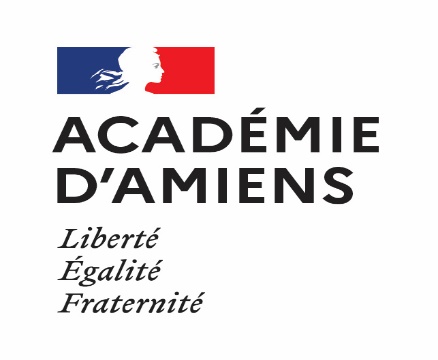 Suite à la présentation du modèle du condensateur ainsi que du modèle du circuit RC série, il est proposé aux élèves de Terminale générale, spécialité physique-chimie, d’étudier la réponse d’un circuit RC à un échelon de tension.Objectifs pédagogiques Mettre en œuvre une application technologique utilisant le circuit série RC et permettant la visualisation d’un retard à l’allumage.Favoriser le travail collaboratif et l’accompagnement par les pairsValoriser les compétences numériques au service de l’enseignement de physique-chimiePartie du programme traitée Programme de Terminale générale, spécialité Physique-ChimieÉtudier la dynamique d’un système électrique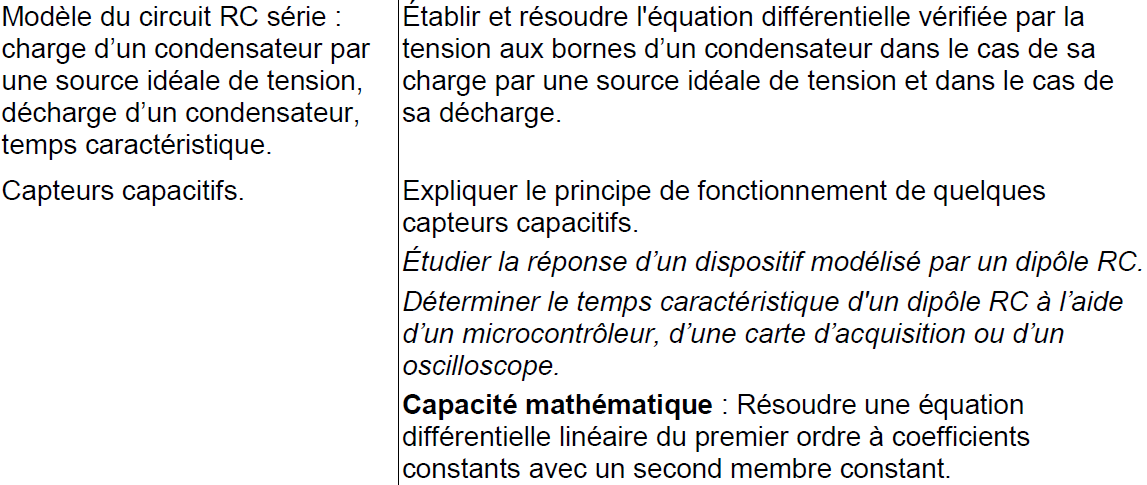 Matériel et logiciel utilisésOrdinateurCarte à microcontrôleur de type Arduino®Logiciel associéCondensateur, Résistance, Interrupteur, fils de connexion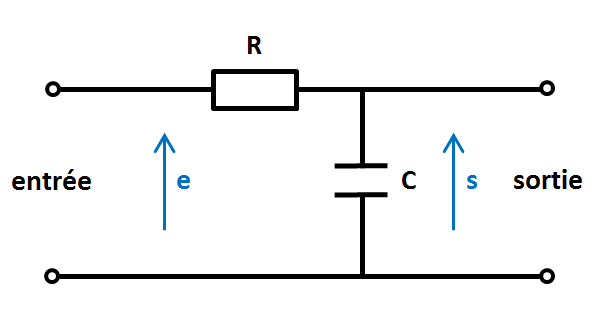 Modalités de l’organisation mise en œuvreAvant la séance – préparation de la partie théoriqueSuite à la présentation du modèle du condensateur et ainsi que du modèle du circuit RC série, mise en œuvre d’une application technologique pouvant mettre à profit les dipôles RC.Constitution de groupes hétérogènes de 4 élèves (s’appuyer sur les niveaux de compétences )Distribution du projetMise en place d’un espace d’échange pour chaque projet sur un ENTTravail demandé : Déposer sur l’espace d’échange une production écrite indiquant la démarche mise en place :Reformulation de la problématiqueHypothèseExpérience proposéeLe matériel demandéLes résultats attendusDurant la séance – Réalisation de la manipulation (2h- TP)Les élèves sont mis face au matérielL’enseignant circule dans les groupes pour :apporter des corrections, une aide (fiches d’aides), valider la démarche proposéevalider le montage réaliséfournir les aides liées à la partie programmation (explication des fonctions, distribution des lignes de programmation : l’élève ne programme pas mais interprète le code (excepté pour des spécialités NSI)valider progressivement les critères de réussiteCompétences travaillées  Programme de physique-chimie de terminale généraleGrille des compétences nationales (APP, ANA, VAL, REA, COM)Cadre de référence des compétences numériques (CRCN)Partie à distanceENT et son forum pour partager, échanger débattre autour du projetDomaines2. Communication et collaboration3. Création de contenus5. Environnement numériqueCompétences travaillées2.1. Interagir2.2. Partager et publier3.1. Développer des documents textuels5.1. Résoudre des problèmes techniques (le cas échéant)5.2. Évoluer dans un environnement numériquePartie en présentielMise en œuvre du projetDomaines3. Création de contenus5. Environnement numériqueCompétences travaillées3.4 Programmer5.1 Résoudre des problèmes techniques5.2 Évoluer dans un environnement numériqueProjet – Retard à l’allumage !Capacités exigibles :Étudier la réponse d’un dispositif modélisé par un dipôle RC.Déterminer le temps caractéristique d'un dipôle RC à l’aide d’un microcontrôleur, d’une carte d’acquisition ou d’un oscilloscope.